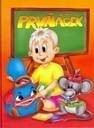 D e s a t e r o   b u d o u c í h o   p r v ň á č k aPrověřovaná oblastZpůsob ověřeníCo  chci  zjistit?Citová zralostupoutanost na rodinunápadná stydlivostpozorování chováníevent. rozhovor s rodičiNemám strach z neznámého prostředí?Sociální zralostkontakt s dospělým, s ostatními dětmipozorování chováníevent. rozhovor s rodičiUmím přiměřeně jednat i s cizím dospělým?Přiměřená samostatnostsamostatné oblékání, úprava zevnějškupřiměřené udržování pořádku ve svých věcechsamostatné plnění přiměřených úkolů rozhovor s dítětem i rodičiUmím se obléci, upravit, udržuji pořádek ve svých věcech?Plním svěřené úkoly?Komunikační dovednosti a výslovnostpřiměř. řeč. projev vč. síly hlasu, mimiky, obsahu řečizvládnutí všech hlásekeventuální logopedická péče – s kým?rozhovor s dítětemevent. otázky rodičům – intenzita a efektivita péčeUmím zřetelně a přiměřeně hlasitě mluvit?Neumím-li správně vše vyslovit, cvičím denně podle rad odborníka?Sluchové rozlišováníreakce na pokyn, na řeč druhéhorozlišení hlásky na začátku slova (event. uprostřed, na konci)dvojice slov s jednou rozdílnou hláskousledování reakcí dítětehra s obrázky – „přečti, najdi slova od „m“……..řekni, zní-li stejně:          „sup – srp“                             „bič – míč“….Slyším a reaguji správně?Zrakové rozlišovánínajdi, co sem nepatří (řada obrázků s odlišným)hledání rozdílů ve stejné kresbězrcadlové dokreslování…..        práce s obrázky vyhledej podle pokynudokresli podle předlohyNajdu správně očima, dokreslím správně?Soustředěnostdoba a kvalita soustředěníochota vykonávat činnost na pokyn bez vlastní citové motivaceprůběžné sledováníUmím se soustředit?Orientace pravo – levá, v prostoru, na plošePLO na sobě, v prostoru, v rovině, na druhé osoběpojmy nad, pod, před, mezi, za, hned za…..      práce s dítětemukaž, najdi, polož….Poznám pravou a levou stranu, umím správně najít, položit apod.?Prohlížím a „čtu“ zleva doprava?Grafomotorika – držení tužky, tlak, nápodoba tvarůkresba postavy (posuz. i rozum. vysp.)nápodoba tvarůDržím správně tužku, sedím rovně, netlačím příliš mnoho nebo málo, umím nakreslit jednoduchý tvar podle vzoru?Rozumová vyspělostpaměť – píseň, báseňpočetní představycelkové znalosti – předměty, zvířata, rostliny, dopravní prostředky, povolání…..píseň – báseňpočetní řada do 10 + přidávání, ubírání do 5řízené prohlížení např. Velké knihy předškolákaCo znám?